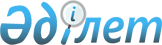 О внесении изменений в приказ исполняющего обязанности Министра образования и науки Республики Казахстан от 8 августа 2013 года № 324 "Об утверждении отраслевой системы поощрения Министерства образования и науки Республики Казахстан"
					
			Утративший силу
			
			
		
					Приказ Министра образования и науки Республики Казахстан от 14 мая 2020 года № 204. Зарегистрирован в Министерстве юстиции Республики Казахстан 15 мая 2020 года № 20639. Утратил силу приказом Министра просвещения Республики Казахстан от 25 апреля 2024 года № 86.
      Сноска. Утратил силу приказом Министра просвещения РК от 25.04.2024 № 86 (вводится в действие по истечении десяти календарных дней после дня его первого официального опубликования).
      ПРИКАЗЫВАЮ:
      1. Внести в приказ исполняющего обязанности Министра образования и науки Республики Казахстан от 8 августа 2013 года № 324 "Об утверждении отраслевой системы поощрения Министерства образования и науки Республики Казахстан" (зарегистрирован в Реестре государственной регистрации нормативных правовых актов Республики Казахстан под № 8676, опубликован в газете "Казахстанская правда" от 26 сентября 2013 года № 282 (27556)) следующие изменения:
      в Отраслевой системе поощрения Министерства образования и науки Республики Казахстан, утвержденной указанным приказом:
      пункт 2 изложить в следующей редакции:
      "2. Поощрения являются формой стимулирования труда работников системы образования, науки и других организаций в области образования и науки, а также стимулирования социально направленной, общественно полезной деятельности студентов, обучающихся в организациях образования (далее - студенты).";
      пункт 3-1 изложить в следующей редакции:
      "3-1. В целях стимулирования студентов за осуществляемую ими социально направленную, общественно полезную деятельность устанавливается поощрение в виде социального студенческого кредита (далее – Кредит).
      Кредит позволяет студенту произвести зачет некоторых академических кредитов, определенных организацией образования и получить единовременную денежную выплату на условиях, предусмотренных Поощрением.";
      главу 6 изложить в следующей редакции:
      "Глава 6. Порядок, условия предоставления и сопровождения предоставления Кредитов
      27. Кредиты предоставляются студентам, осуществляющим социально- направленную, общественно-полезную деятельность в интересах физических и (или) юридических лиц по следующим видам:
      1) инклюзивное образование;
      2) репетиторство (языки, компьютерная грамотность);
      3) работа с несовершеннолетними детьми девиантного поведения;
      4) организация дворовых и спортивных клубов;
      5) социальная работа с детьми, престарелыми и инвалидами;
      6) работа в сфере защиты окружающей среды и экологической безопасности, сохранения объектов историко-культурного наследия;
      7) участие в работе государственных и частных организаций здравоохранения, и других организаций социальной направленности, предоставляющих услуги пациентам, престарелым людям и инвалидам;
      8) участие в работе местных молодежных ресурсных центров при проведении республиканских и городских мероприятий с волонтерами;
      9) помощь в работе лицам, осуществляющие туристскую деятельность при организации экскурсионной деятельности (посещений музеев, библиотек и других достопримечательностей города) с целью развития туризма;
      10) помощь в организации международных мероприятий (форумы, универсиады, фестивали, спартакиады);
      11) работа в приюте для животных.
      28. Студентам предоставляются следующие виды Кредита:
      1) за 20 часов деятельности, указанной в пункте 27 Поощрения, студентам предоставляется Кредит в виде ваучера, позволяющего произвести зачет двух академических кредитов (часов) определенных организацией образования и получить единовременную денежную выплату в размере 20 000 тенге; 
      2) за 50 часов деятельности, указанной в пункте 27 Поощрения, студентам предоставляется Кредит в виде ваучера, позволяющего произвести зачет пяти академических кредитов (часов) определенных организацией образования и получить единовременную денежную выплату в размере 50 000 тенге. 
      Повторное предоставление студентам Кредита в виде ваучера, предусмотренного в настоящем пункте Поощрения, в течение финансового года не производится.
      29. Оператором по организации Кредита выступает акционерное общество "Финансовый центр".
      30. Единовременные денежные выплаты по Кредиту осуществляются акционерным обществом "Финансовый центр".
      31. Условия взаимодействия участников социально направленной, общественно полезной деятельности студентов определяются в договоре присоединения, разрабатываемом акционерным обществом "Финансовый центр".".
      2. Департаменту высшего и послевузовского образования Министерства образования и науки Республики Казахстан в установленном законодательством Республики Казахстан порядке обеспечить:
      1) государственную регистрацию настоящего приказа в Министерстве юстиции Республики Казахстан;
      2) размещение настоящего приказа на интернет-ресурсе Министерства образования и науки Республики Казахстан после его официального опубликования;
      3) в течение десяти рабочих дней после государственной регистрации настоящего приказа представление в Юридический департамент Министерства образования и науки Республики Казахстан сведений об исполнении мероприятий, предусмотренных подпунктами 1) и 2) настоящего пункта.
      3. Контроль за исполнением настоящего приказа возложить на вице-министра образования и науки Республики Казахстан Дауленова М.М.
      4. Настоящий приказ вводится в действие по истечении десяти календарных дней после дня его первого официального опубликования.
					© 2012. РГП на ПХВ «Институт законодательства и правовой информации Республики Казахстан» Министерства юстиции Республики Казахстан
				
      Министр образования и наукиРеспублики Казахстан 

А. Аймагамбетов
